В целях приведения муниципальных правовых актов администрации Николенского сельского поселения Гулькевичского района в соответствие с действующим законодательством, руководствуясь уставом Николенского сельского поселения Гулькевичского района, п о с т а н о в л я ю:1. Признать утратившим силу постановление администрации Николенского сельского поселения Гулькевичского района                                от 8 апреля 2011 г. № 19 «Об утверждении Положения о формировании резерва управленческих кадров Николенского сельского поселения Гулькевичского района.2. Главному специалисту администрации Николенского сельского поселения Гулькевичского района (Суббота О.Е.) обнародовать настоящее постановление в специально установленных местах для обнародования муниципальных правовых актов органов местного самоуправления Николенского сельского поселения Гулькевичского района, посредством размещения в специально установленных местах, согласно постановления администрации Николенского сельского поселения Гулькевичского района            от 5 февраля 2016 г. № 17 «О процедуре обнародования, определении мест обнародования муниципальных правовых актов органов местного самоуправления Николенского сельского поселения Гулькевичского района», обеспечивающих беспрепятственный доступ к тексту муниципального правового акта:1) в здании администрации Николенского сельского поселения Гулькевичского района, расположенного по адресу: с. Николенское,                         ул. Октябрьская, 86;2) в помещении сельской библиотеки муниципального казенного учреждения Центр культуры и досуга Николенского сельского поселения Гулькевичского района, расположенного по адресу: с. Николенское,                          ул. Мира, 23 В.3. Контроль за выполнением настоящего постановления оставляю за собой.4. Постановление вступает в силу после его официального обнародования.Глава Николенского сельского поселенияГулькевичского района                                                                Д.А. Пахомов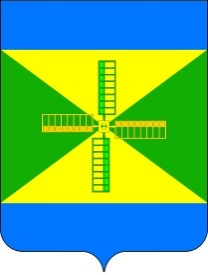 АДМИНИСТРАЦИЯ НИКОЛЕНСКОГО СЕЛЬСКОГО ПОСЕЛЕНИЯ ГУЛЬКЕВИЧСКОГО РАЙОНАПОСТАНОВЛЕНИЕАДМИНИСТРАЦИЯ НИКОЛЕНСКОГО СЕЛЬСКОГО ПОСЕЛЕНИЯ ГУЛЬКЕВИЧСКОГО РАЙОНАПОСТАНОВЛЕНИЕАДМИНИСТРАЦИЯ НИКОЛЕНСКОГО СЕЛЬСКОГО ПОСЕЛЕНИЯ ГУЛЬКЕВИЧСКОГО РАЙОНАПОСТАНОВЛЕНИЕАДМИНИСТРАЦИЯ НИКОЛЕНСКОГО СЕЛЬСКОГО ПОСЕЛЕНИЯ ГУЛЬКЕВИЧСКОГО РАЙОНАПОСТАНОВЛЕНИЕАДМИНИСТРАЦИЯ НИКОЛЕНСКОГО СЕЛЬСКОГО ПОСЕЛЕНИЯ ГУЛЬКЕВИЧСКОГО РАЙОНАПОСТАНОВЛЕНИЕАДМИНИСТРАЦИЯ НИКОЛЕНСКОГО СЕЛЬСКОГО ПОСЕЛЕНИЯ ГУЛЬКЕВИЧСКОГО РАЙОНАПОСТАНОВЛЕНИЕот16.03.2020№21с. Николенское с. Николенское с. Николенское с. Николенское с. Николенское с. Николенское О признании утратившим силу постановления администрации Николенского сельского поселения Гулькевичского района от 8 апреля 2011 г. № 19 «Об утверждении Положения о формировании резерва управленческих кадров Николенского сельского поселения Гулькевичского района»О признании утратившим силу постановления администрации Николенского сельского поселения Гулькевичского района от 8 апреля 2011 г. № 19 «Об утверждении Положения о формировании резерва управленческих кадров Николенского сельского поселения Гулькевичского района»О признании утратившим силу постановления администрации Николенского сельского поселения Гулькевичского района от 8 апреля 2011 г. № 19 «Об утверждении Положения о формировании резерва управленческих кадров Николенского сельского поселения Гулькевичского района»О признании утратившим силу постановления администрации Николенского сельского поселения Гулькевичского района от 8 апреля 2011 г. № 19 «Об утверждении Положения о формировании резерва управленческих кадров Николенского сельского поселения Гулькевичского района»О признании утратившим силу постановления администрации Николенского сельского поселения Гулькевичского района от 8 апреля 2011 г. № 19 «Об утверждении Положения о формировании резерва управленческих кадров Николенского сельского поселения Гулькевичского района»О признании утратившим силу постановления администрации Николенского сельского поселения Гулькевичского района от 8 апреля 2011 г. № 19 «Об утверждении Положения о формировании резерва управленческих кадров Николенского сельского поселения Гулькевичского района»